[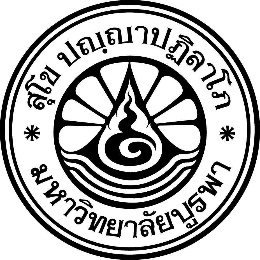 สรุปแผนการจัดการความรู้ (KM)  ประจำปีการศึกษา ๒๕๕๘คณะวิทยาศาสตร์และสังคมศาสตร์  มหาวิทยาลัยบูรพา วิทยาเขตสระแก้ว (๑ สิงหาคม พ.ศ. ๒๕๕๘  ถึง ๓๑ กรกฎาคม พ.ศ. ๒๕๕๙)แผนการจัดการความรู้ (KM)  ประจำปีการศึกษา ๒๕๕๘  (๑ สิงหาคม พ.ศ. ๒๕๕๘  ถึง ๓๑ กรกฎาคม พ.ศ. ๒๕๕๙)คณะวิทยาศาสตร์และสังคมศาสตร์  มหาวิทยาลัยบูรพา วิทยาเขตสระแก้วยุทธศาสตร์       :  	การพัฒนาศักยภาพบุคลากรเป้าประสงค์      :  	คณะวิทยาศาสตร์และสังคมศาสตร์เนนการพัฒนาศักยภาพและความเปนมืออาชีพของบุคลากรเพื่อรองรับกระแสการพัฒนากลยุทธ์ที่         :  	 การสงเสริมและผลักดันการดําเนินการดานการพัฒนาบุคลากรโครงการ/กิจกรรม        :    โครงการจัดการความรู้คณะวิทยาศาสตร์และสังคมศาสตร์ ปีการศึกษา ๒๕๕๗วัตถุประสงค์ 		:    ๑. เพื่อให้บุคลากรได้แบ่งบันแลกเปลี่ยนเรียนรู้และถ่ายทอดประสบการณ์		     ๒. เพื่อหารูปแบบและแนวปฏิบัติที่ดี (Best Practice) ผู้รับผิดชอบ :              คณะกรรมการจัดการความรู้ภาคผนวกผฟกแผน/โครงการ/กิจกรรมความเชื่อมโยงกับประเด็นยุทธศาสตร์ความเชื่อมโยงกับแผนงานประเภทกิจกรรมประเภทกิจกรรมวัตถุประสงค์ตัวบ่งชี้แผนการดำเนินงานแผนการดำเนินงานแผนการดำเนินงานแผนการดำเนินงานแผนการดำเนินงานแผนการดำเนินงานแผนการดำเนินงานผู้รับผิดชอบผลการดำเนินงานหมายเหตุผฟกแผน/โครงการ/กิจกรรมความเชื่อมโยงกับประเด็นยุทธศาสตร์ความเชื่อมโยงกับแผนงานประเภทกิจกรรมประเภทกิจกรรมวัตถุประสงค์ตัวบ่งชี้เป้าหมายระยะเวลาระยะเวลาระยะเวลาระยะเวลาผู้เข้าร่วมกิจกรรม/กลุ่มเป้าหมายงบประมาณ/แหล่งงบประมาณผู้รับผิดชอบผลการดำเนินงานหมายเหตุผฟกแผน/โครงการ/กิจกรรมความเชื่อมโยงกับประเด็นยุทธศาสตร์ความเชื่อมโยงกับแผนงานต่อเนื่องไม่ต่อเนื่องวัตถุประสงค์ตัวบ่งชี้เป้าหมายส.ค. – ต.ค. 58พ.ย.58 – ม.ค.59ก.พ. – เม.ย. 59พ.ค. – ก.ค. 59ผู้เข้าร่วมกิจกรรม/กลุ่มเป้าหมายงบประมาณ/แหล่งงบประมาณผู้รับผิดชอบผลการดำเนินงานหมายเหตุ๑ โครงการจัดการความรู้คณะวิทยาศาสตร์และสังคมศาสตร์ ปีการศึกษา ๒๕๕๘๑ โครงการจัดการความรู้คณะวิทยาศาสตร์และสังคมศาสตร์ ปีการศึกษา ๒๕๕๘๑ โครงการจัดการความรู้คณะวิทยาศาสตร์และสังคมศาสตร์ ปีการศึกษา ๒๕๕๘๑ โครงการจัดการความรู้คณะวิทยาศาสตร์และสังคมศาสตร์ ปีการศึกษา ๒๕๕๘๑ โครงการจัดการความรู้คณะวิทยาศาสตร์และสังคมศาสตร์ ปีการศึกษา ๒๕๕๘๑ โครงการจัดการความรู้คณะวิทยาศาสตร์และสังคมศาสตร์ ปีการศึกษา ๒๕๕๘๑ โครงการจัดการความรู้คณะวิทยาศาสตร์และสังคมศาสตร์ ปีการศึกษา ๒๕๕๘๑ โครงการจัดการความรู้คณะวิทยาศาสตร์และสังคมศาสตร์ ปีการศึกษา ๒๕๕๘๑ โครงการจัดการความรู้คณะวิทยาศาสตร์และสังคมศาสตร์ ปีการศึกษา ๒๕๕๘๑ โครงการจัดการความรู้คณะวิทยาศาสตร์และสังคมศาสตร์ ปีการศึกษา ๒๕๕๘๑ โครงการจัดการความรู้คณะวิทยาศาสตร์และสังคมศาสตร์ ปีการศึกษา ๒๕๕๘๑ โครงการจัดการความรู้คณะวิทยาศาสตร์และสังคมศาสตร์ ปีการศึกษา ๒๕๕๘๑ โครงการจัดการความรู้คณะวิทยาศาสตร์และสังคมศาสตร์ ปีการศึกษา ๒๕๕๘๑ โครงการจัดการความรู้คณะวิทยาศาสตร์และสังคมศาสตร์ ปีการศึกษา ๒๕๕๘๑ โครงการจัดการความรู้คณะวิทยาศาสตร์และสังคมศาสตร์ ปีการศึกษา ๒๕๕๘     ๑.๑ การจัดการความรู้ด้านการวิจัย  กำหนดประเด็นความรู้ เรื่อง         ๑.๑ การจัดการความรู้ด้านการวิจัย  กำหนดประเด็นความรู้ เรื่อง         ๑.๑ การจัดการความรู้ด้านการวิจัย  กำหนดประเด็นความรู้ เรื่อง         ๑.๑ การจัดการความรู้ด้านการวิจัย  กำหนดประเด็นความรู้ เรื่อง         ๑.๑ การจัดการความรู้ด้านการวิจัย  กำหนดประเด็นความรู้ เรื่อง         ๑.๑ การจัดการความรู้ด้านการวิจัย  กำหนดประเด็นความรู้ เรื่อง         ๑.๑ การจัดการความรู้ด้านการวิจัย  กำหนดประเด็นความรู้ เรื่อง         ๑.๑ การจัดการความรู้ด้านการวิจัย  กำหนดประเด็นความรู้ เรื่อง         ๑.๑ การจัดการความรู้ด้านการวิจัย  กำหนดประเด็นความรู้ เรื่อง         ๑.๑ การจัดการความรู้ด้านการวิจัย  กำหนดประเด็นความรู้ เรื่อง         ๑.๑ การจัดการความรู้ด้านการวิจัย  กำหนดประเด็นความรู้ เรื่อง         ๑.๑ การจัดการความรู้ด้านการวิจัย  กำหนดประเด็นความรู้ เรื่อง         ๑.๑ การจัดการความรู้ด้านการวิจัย  กำหนดประเด็นความรู้ เรื่อง         ๑.๑ การจัดการความรู้ด้านการวิจัย  กำหนดประเด็นความรู้ เรื่อง         ๑.๑ การจัดการความรู้ด้านการวิจัย  กำหนดประเด็นความรู้ เรื่อง        ๑. การเพิ่มโอกาสการตีพิมพ์ผลงานวิจัยระดับชาติและนานาชาติยุทธศาสตร์ที่ ๓ การพัฒนาศักยภาพบุคลากรกลยุทธ์ที่ ๑ การส่งเสริมและผลักดันการดาเนินการด้านการพัฒนาบุคลากร๑. เพื่อให้คณะฯมีผลงานวิจัยที่ได้รับการตีพิมพ์ระดับชาติและนานาชาติ๑. จำนวนงานวิจัยที่มีการตีพิมพ์ ระดับชาติและนานาชาติ๑.อ้างอิงตามตัวชี้วัดของยุทธศาสตร์คณะฯ- บุคลากรสายวิชาการ ๘,๐๐๐ บาท/งบประมาณเงินรายได้ฯอาจารย์วีรภัทร  พุกกะมาน, อ.ดร.ปรียาวดี ผลเอนกดร.อัครกิตติ์  พัฒนสัมพันธ์,อ.ญาณิน  พัดโสภา, อ.ดร.ศิริประภา  แจ้งกรณ์, อ.พิเนต  พูนสาระคุณ-บรรลุผล มีการตีพิมพ์ผลงานวิจัยระดับชาติ และนานาชาติเพิ่มขึ้น๒. การบริหารงานวิจัยอย่างสร้างสรรค์ยุทธศาสตร์ที่ ๓ การพัฒนาศักยภาพบุคลากรกลยุทธ์ที่ ๑ การส่งเสริมและผลักดันการดาเนินการด้านการพัฒนาบุคลากร๑. เพื่อให้นักวิจัยสามารถบริหารจัดการการวิจัยได้ตามแผนการดำเนินงาน๑.ร้อยละของงานวิจัยที่นักวิจัยสามารถบริหารจัดการได้ตามแผน ๒. จำนวนแนวทางปฏิบัติในการบริหารงานวิจัยตามแผน๑. ร้อยละ ๕๐ ๒. อย่างน้อย ๑ แนวทางอาจารย์วีรภัทร  พุกกะมาน, อ.ดร.ปรียาวดี ผลเอนกดร.อัครกิตติ์  พัฒนสัมพันธ์,อ.ญาณิน  พัดโสภา, อ.ดร.ศิริประภา  แจ้งกรณ์, อ.พิเนต  พูนสาระคุณ-ร้อยละ ๕๐ สามารถดำเนินการบริหารงานวิจัยตามแผน- บรรลุผล มีการอบรมให้ความรู้ด้านการบริหารวิจัยและ มีแนวทางในคลังความรู้๓. การพัฒนาหัวข้องานวิจัยอย่างสร้างสรรค์ยุทธศาสตร์ที่ ๓ การพัฒนาศักยภาพบุคลากรกลยุทธ์ที่ ๑ การส่งเสริมและผลักดันการดาเนินการด้านการพัฒนาบุคลากร๑.เพื่อให้คณะฯมีงานวิจัยที่มีการบูรณาการในศาสตร์ทางด้านวิทยาศาสตร์และสังคมศาสตร์๑.จำนวนงานวิจัยที่บูรณาการในศาสตร์ทางด้านวิทยาศาสตร์และสังคมศาสตร์๑. อย่างน้อย ๑ งานวิจัยอาจารย์วีรภัทร  พุกกะมาน, อ.ดร.ปรียาวดี ผลเอนกดร.อัครกิตติ์  พัฒนสัมพันธ์,อ.ญาณิน  พัดโสภา, อ.ดร.ศิริประภา  แจ้งกรณ์, อ.พิเนต  พูนสาระคุณไม่บรรลุ ๑.๒ การจัดการความรู้ด้านการเรียนการสอน กำหนดประเด็นความรู้ เรื่อง  ๑.๒ การจัดการความรู้ด้านการเรียนการสอน กำหนดประเด็นความรู้ เรื่อง  ๑.๒ การจัดการความรู้ด้านการเรียนการสอน กำหนดประเด็นความรู้ เรื่อง  ๑.๒ การจัดการความรู้ด้านการเรียนการสอน กำหนดประเด็นความรู้ เรื่อง  ๑.๒ การจัดการความรู้ด้านการเรียนการสอน กำหนดประเด็นความรู้ เรื่อง  ๑.๒ การจัดการความรู้ด้านการเรียนการสอน กำหนดประเด็นความรู้ เรื่อง  ๑.๒ การจัดการความรู้ด้านการเรียนการสอน กำหนดประเด็นความรู้ เรื่อง  ๑.๒ การจัดการความรู้ด้านการเรียนการสอน กำหนดประเด็นความรู้ เรื่อง  ๑.๒ การจัดการความรู้ด้านการเรียนการสอน กำหนดประเด็นความรู้ เรื่อง  ๑.๒ การจัดการความรู้ด้านการเรียนการสอน กำหนดประเด็นความรู้ เรื่อง  ๑.๒ การจัดการความรู้ด้านการเรียนการสอน กำหนดประเด็นความรู้ เรื่อง  ๑.๒ การจัดการความรู้ด้านการเรียนการสอน กำหนดประเด็นความรู้ เรื่อง  ๑.๒ การจัดการความรู้ด้านการเรียนการสอน กำหนดประเด็นความรู้ เรื่อง  ๑.๒ การจัดการความรู้ด้านการเรียนการสอน กำหนดประเด็นความรู้ เรื่อง  ๑.๒ การจัดการความรู้ด้านการเรียนการสอน กำหนดประเด็นความรู้ เรื่อง  ๑.๒ การจัดการความรู้ด้านการเรียนการสอน กำหนดประเด็นความรู้ เรื่อง  ๑.๒ การจัดการความรู้ด้านการเรียนการสอน กำหนดประเด็นความรู้ เรื่อง ๑. การวัดและการประเมินผลการเรียนการสอน ยุทธศาสตร์ที่ ๓ การพัฒนาศักยภาพบุคลากรกลยุทธ์ที่ ๑ การส่งเสริมและผลักดันการดาเนินการด้านการพัฒนาบุคลากร๑. เพื่อให้บุคลากรสายวิชาการ สามารถประเมินผลการเรียนการสอนได้อย่างถูกต้อง๑. ร้อยละความถูกต้องของ มคอ.๓ และ มคอ.๕ ร้อยละ ๘๐- บุคลากรสายวิชาการ ๘,๐๐๐ บาท/งบประมาณเงินรายได้ฯอาจารย์วีรภัทร  พุกกะมาน, อ.ดร.ปรียาวดี ผลเอนกดร.อัครกิตติ์  พัฒนสัมพันธ์,อ.ญาณิน  พัดโสภา, อ.ดร.ศิริประภา  แจ้งกรณ์, อ.พิเนต  พูนสาระคุณไม่ได้ดำเนินการ๒. การเรียนการสอนแบบ Active Learning๑. เพื่อให้บุคลากรได้แบ่งบันแลกเปลี่ยนเรียนรู้และถ่ายทอดประสบการณ์การสอนแบบ Active Learning๒. เพื่อหารูปแบบและแนวปฏิบัติที่ดี (Best Practice)๑. จำนวนใบความรู้เรื่องการจัดการเรียนการสอน แบบ Active Learning๑. ใบความรู้อย่างน้อย ๑ ใบ๘,๐๐๐ บาท/งบประมาณเงินรายได้ฯอาจารย์วีรภัทร  พุกกะมาน, อ.ดร.ปรียาวดี ผลเอนกดร.อัครกิตติ์  พัฒนสัมพันธ์,อ.ญาณิน  พัดโสภา, อ.ดร.ศิริประภา  แจ้งกรณ์, อ.พิเนต  พูนสาระคุณ- บรรลุผล 
มีคลังความรู้เรื่องการเรียนการสอนแบบ Active Learning๓. การบูรณาการองค์ความรู้ในศาสตร์๑. ให้บุคคลากรสายวิชาการนำความรู้ในศาสตร์ทางด้านวิทยาศาสตร์และสังคมศาสตร์มาบูรณาการเป็นองค์ความรู้๑.จำนวนรายวิชาที่มีการบูรณาการในมคอ.3 ๑. อย่างน้อย ๕ รายวิชายังไม่ได้ดำเนินการลำดับการดำเนินงานผู้รับผิดชอบเป้าหมายระยะเวลาดำเนินงานงบประมาณ (บาท)๑(A)ประชุมประเด็นการจัดการความรู้เพื่อบรรจุลงในแผนการจัดการความรู้ ประจำปีการศึกษา ๒๕๕๘บุคลากรคณะวิทยาศาสตร์ และสังคมศาสตร์รองคณบดีคณะวิทยาศาสตร์และสังคมศาสตร์ เพื่อให้คณะวิทยาศาสตร์และสังคมศาสตร์สรุปประเด็นในการดำเนินงานตามแผนการจัดการความรู้ ประจำปีการศึกษา ๒๕๕๘กรกฎาคม ๒๕๕๘-๒(P)วางแผนการจัดการความรู้โดยการนำผลสรุปจากมติที่ประชุมคณะกรรมการประจำคณะวิทยาศาสตร์และสังคมศาสตร์และข้อเสนอแนะมาใช้ในการวางแผนการจัดการความรู้ในปีการศึกษา  ๒๕๕๘คณะกรรมการจัดการความรู้ (KM) ของคณะวิทยาศาสตร์และสังคมศาสตร์รองคณบดีคณะวิทยาศาสตร์และสังคมศาสตร์ ๑. คณะกรรมการจัดการความรู้๒. แผนการจัดการความรู้ ประจำปีการศึกษา ๒๕๕๘สิงหาคม ๒๕๕๘-๓(P)กำหนดแนวทางและรูปแบบการจัดความรู้๑. ประชุมคณะกรรมการจัดการความรู้เพื่อกำหนดรูปแบบกิจกรรมและการเก็บรวบรวมข้อมูลความรู้ให้เป็นระบบการจัดการความรู้ให้ครบตามแผนการจัดการความรู้๒. กำหนดหน่วยงานรับผิดชอบในการรวบรวมข้อมูลและให้บริการการจัดความรู้๓. สร้างแบบฟอร์มการเก็บรวบรวมข้อมูล การจัดการความรู้๔. ดำเนินการจัดกิจกรรมตามแผนปฏิบัติการของคณะฯ ให้สอดคล้องกับแผนการจัดการความรู้ของมหาวิทยาลัย๕.ที่การประชุมคณาจารย์คณะวิทยาศาสตร์และสังคมศาสตร์ ครั้งที่ ๖/๒๕๕๘ วันพุธที่ ๕ สิงหาคม ๒๕๕๘ มีมติ เพื่อกำหนดประเด็นการจัดการความรู้   ดังนี้     ๑. การจัดการความรู้ด้านการวิจัย  กำหนดประเด็นความรู้ เรื่อง         - การเพิ่มโอกาสการตีพิมพ์ผลงานวิจัยระดับชาติและนานาชาติ    - การบริหารงานวิจัยอย่างสร้างสรรค์    - การพัฒนาหัวข้องานวิจัยอย่างสร้างสรรค์     ๒. การจัดการความรู้ด้านการเรียนการสอน     - การวัดและการประเมินผลการเรียนการสอน     - การเรียนการสอนแบบ Active Learning    - การบูรณาการองค์ความรู้ในศาสตร์คณะกรรมการจัดการความรู้ (KM) ของคณะวิทยาศาสตร์และสังคมศาสตร์รองคณบดีคณะวิทยาศาสตร์และสังคมศาสตร์ ๑. เพื่อให้ได้รูปแบบและแนวทางในการดำเนินงานโครงการตามแผนการจัดการความรู้๒. เพื่อให้ได้หน่วยงานที่รับผิดชอบเป็นแหล่งในการเก็บรวบรวมข้อมูลและให้บริการข้อมูล๓. เกิดกิจกรรมเพื่อการจัดการความรู้ของคณะฯ ๔. ได้แนวปฏิบัติที่ดีด้านการวิจัย  ๕. ได้แนวปฏิบัติที่ดีด้านการเรียนการสอนสิงหาคม ๒๕๕๘พฤศจิกายน ๒๕๕๙กันยายน – ตุลาคม  ๒๕๕๙๑๖,๐๐๐ลำดับการดำเนินงานผู้รับผิดชอบเป้าหมายระยะเวลาดำเนินงานงบประมาณ (บาท)๔(C)เก็บสถิติและรายงานผลผู้มาใช้บริการและวัดความพึงพอใจคณะกรรมการจัดการความรู้ (KM) ของคณะวิทยาศาสตร์๑. เพื่อประเมินผลระบบการจัดการความรู้ ของคณะฯ ทั้งประสิทธิภาพและประสิทธิผลพฤษภาคม ๒๕๕๘-๕(A)ปรับปรุงและพัฒนาวางแนวทางการปรับปรุง พัฒนาระบบการจัดการความรู้ ของคณะฯ คณะกรรมการจัดการความรู้ (KM) ของคณะวิทยาศาสตร์๑. เพื่อให้เกิดการพัฒนาอย่างต่อเนื่องและมีประสิทธิภาพยิ่งขึ้นไปพฤษภาคม ๒๕๕๘-